TITLE – NOT MORE THAN 15 WORDS Times NEW ROMAN FONT, 12 pt., BOLD, CENTRED, UPPERCASEAUTHOR’S NAME, Times new roman, 10 pt., CenteredAffiliation (e.g. Mahasarakham, Thailand) Times New Roman, 10 pt., centredAuthor(s) email, Times New Roman, 10 pt., centre, line spacing 1.5AbstractThe abstract should be written in one paragraph and should be not more than 300 words. It must include the basic content of the article. (Times New Roman, 10 pt., justified, single spaced)Keywords: 3-5 keywords (Times New Roman, 10 pt., Aligned Left)BODY TEXTThe body text must be divided into main sections as following 1) Introduction, 2 Literature Review, 3) Methods, 4) Results, 5) Conclusion and discussion, 6) Acknowledgement	Manuscripts must be typewritten with Times New Roman, 12 pt, justify. The full length must be between 10 and 15 pages for line spacing 1.5. MAIN HEADINGS – FONT SIZE 12, BOLD, CAPITALISED Subheadings – Font size 12, BoldSubheadings – Font size 12, Bold, Italic1. Introduction2. Review of literaturesubheading3. METHODParticipants and contextSubheadingProcedures Data analysisetc.4. ResultsSubheading 1 (research question 1)SubheadingSubheading 2 (research question 2)SubheadingSubheading 3 (research question 3)Subheading5. Conclusion and discussionReferences and in-text citations:Use APA (7th edition) Figures and Tables Table 1: A summary of reading comprehension performance (Times New Roman, 10 pt. Align left)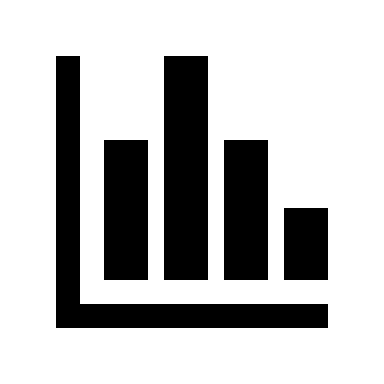 Figure 1: Title of the figure (Times New Roman, 10 pts., centered)Acknowledgments Indicate sources of funding or help received in carrying out your study and/or preparing the manuscript if any before the references.References (Examples-APA style 7th edition)BookLedefoged, P. (2014). A Course in Phonetics (7th ed.). Cengage Learning.Article in a journalNattheeraphong, A. (2020). Underprivileged Students’ Second Language Motivation: Cases of Three Highly-Motivated Non-English Major Students. rEFLections, 27(2), 199-217.Chapter in a bookBaker, W., & Abdzadeh, Y. (2020). Global Englishes and intercultural communication: implications for understanding and teaching pragmatics. In Z. Tajeddin, & A. Minoo (Eds.), Pragmatics Pedagogy in English as an International Language (pp. 59-75). Routledge.Thesis/Dissertation Supanfai, P. (2017). Semantic Prosody in Thai [Doctoral thesis, Lancaster University].AppendixAdd here if anyColumn 1(Times New Roman, 10 pt. Centre)Column 2Roll 1 (Times New Roman, 10 pt. Align left)Detail (Times New Roman, 10 pts, Centre)detailRoll 2detaildetailRoll 3detaildetailSub-topicRoll 4detaildetailRoll 5detaildetail